Alat Ukur Intensi untuk keluar dari kelompok (Ind)Michaels, C. E., & Spector, P. E. (1982). Causes of employee turnover: A test of the Mobley, Griffeth, Hand, and Meglino model. Journal of Applied Psychology, 67(1), 53-59. doi:http://dx.doi.org/10.1037/0021-9010.67.1.53Descriptive analysisThe sample were 34 Indonesian players of Massively Multiplayer Online Role-Playing Games (MMORPGs) who were actively part of a guild at the time of the pilot study.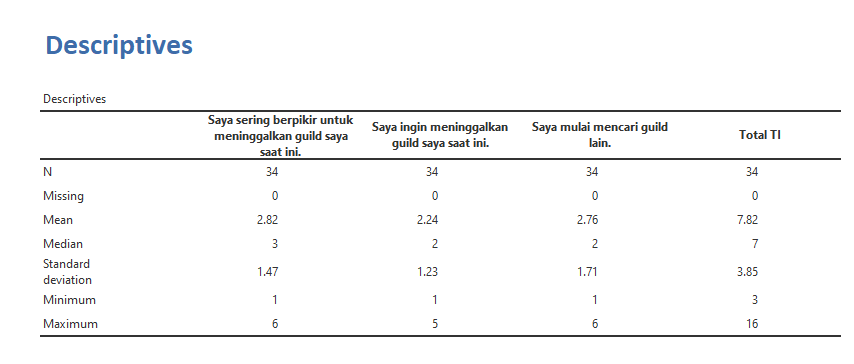 Reliability analysis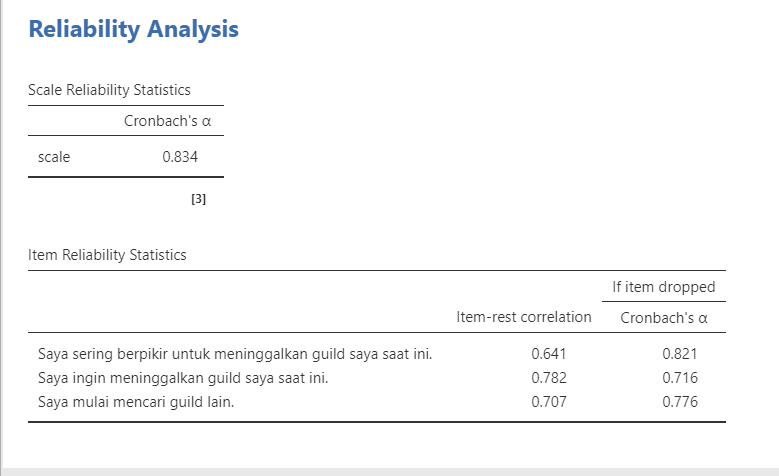 The Indonesian version was translated by Faris Ervandi Alam and Rizka Halida on 2022.  NoItem123456NoItem(Sangat Tidak Setuju)2345(Sangat Setuju)1Saya sering berpikir untuk meninggalkan guild saya saat ini.2Saya ingin meninggalkan guild saya saat ini.3Saya mulai mencari guild lain.